07.12.2022Ул. Лермонтова, вывоз мусора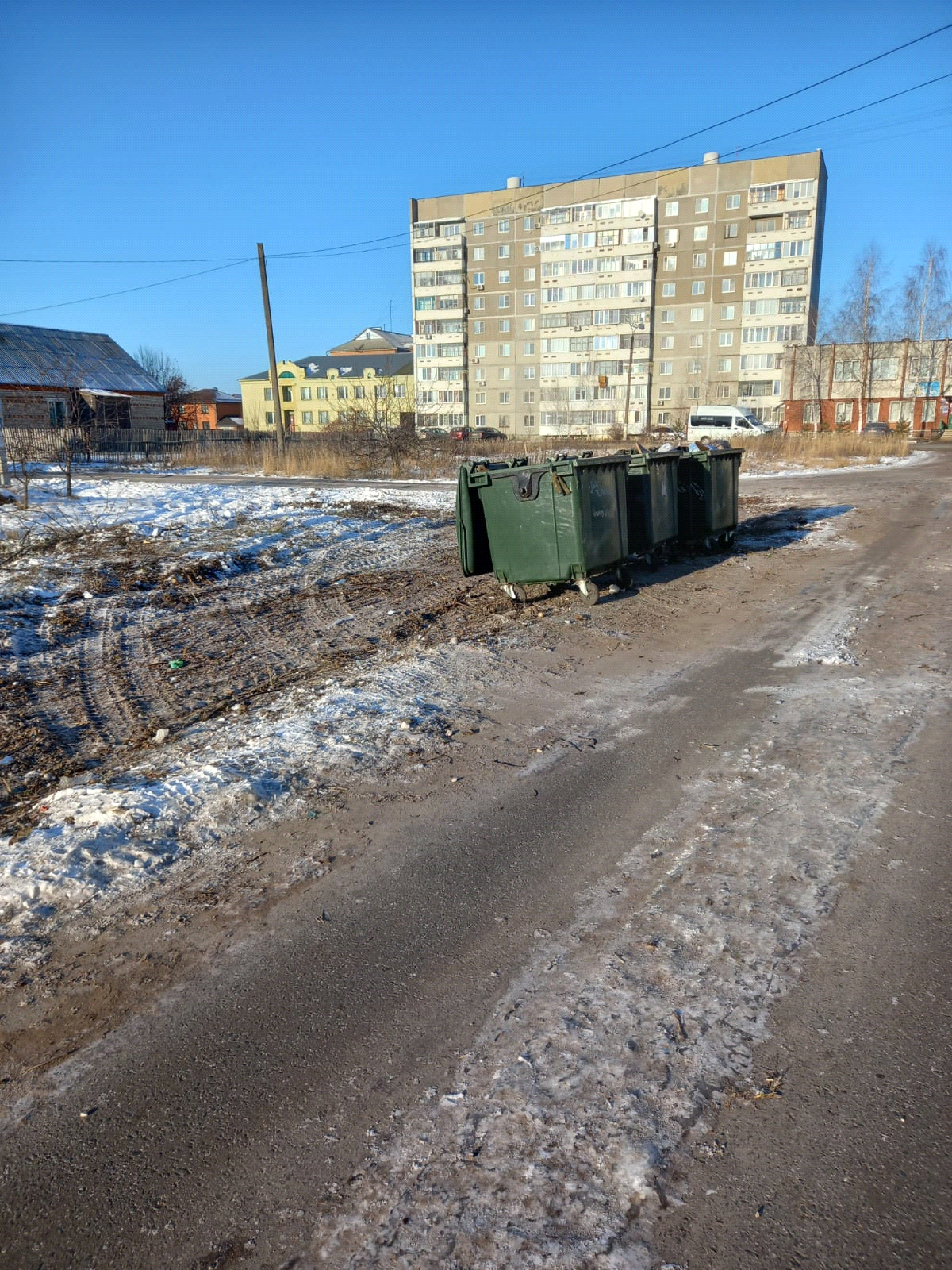 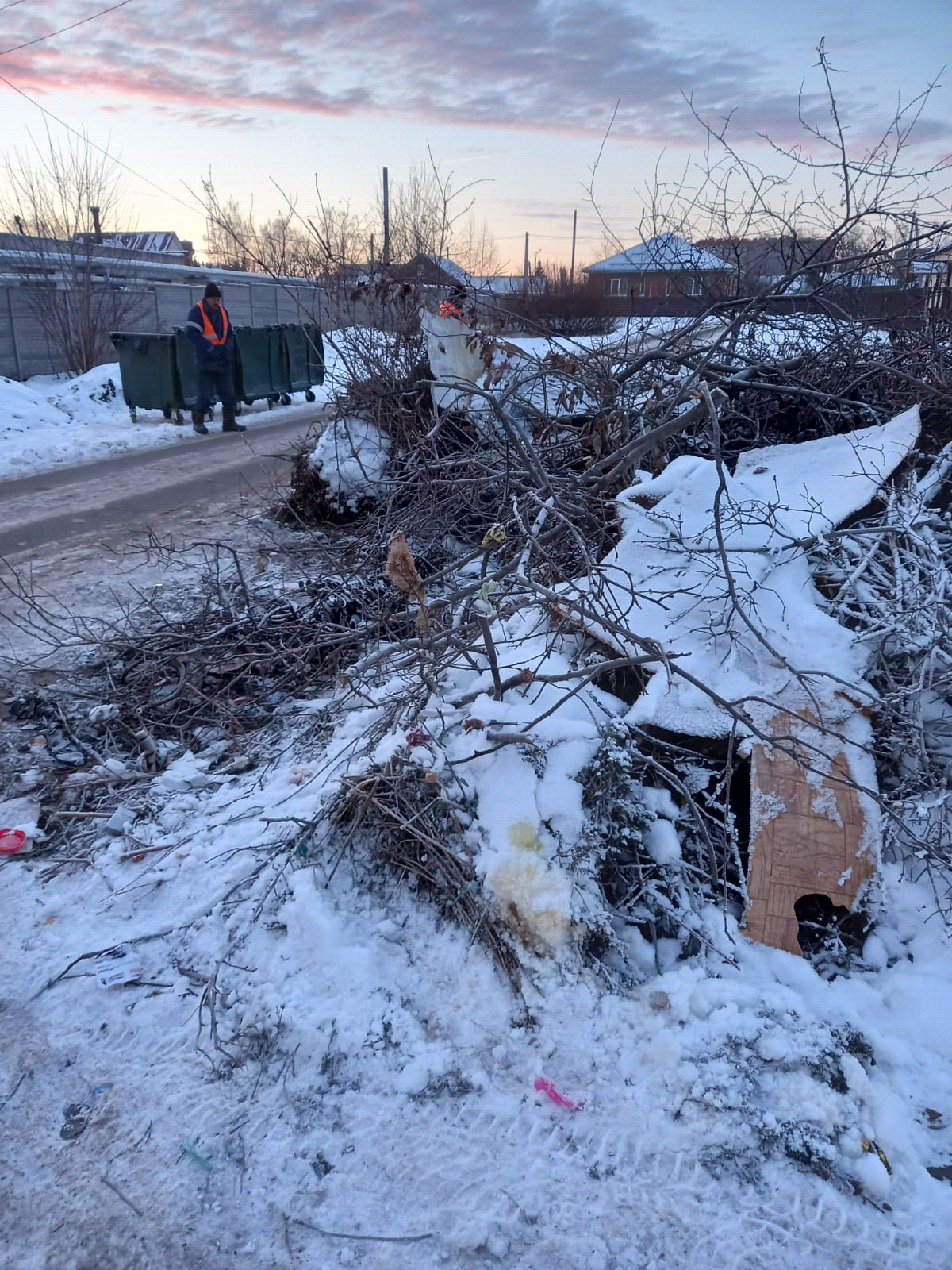 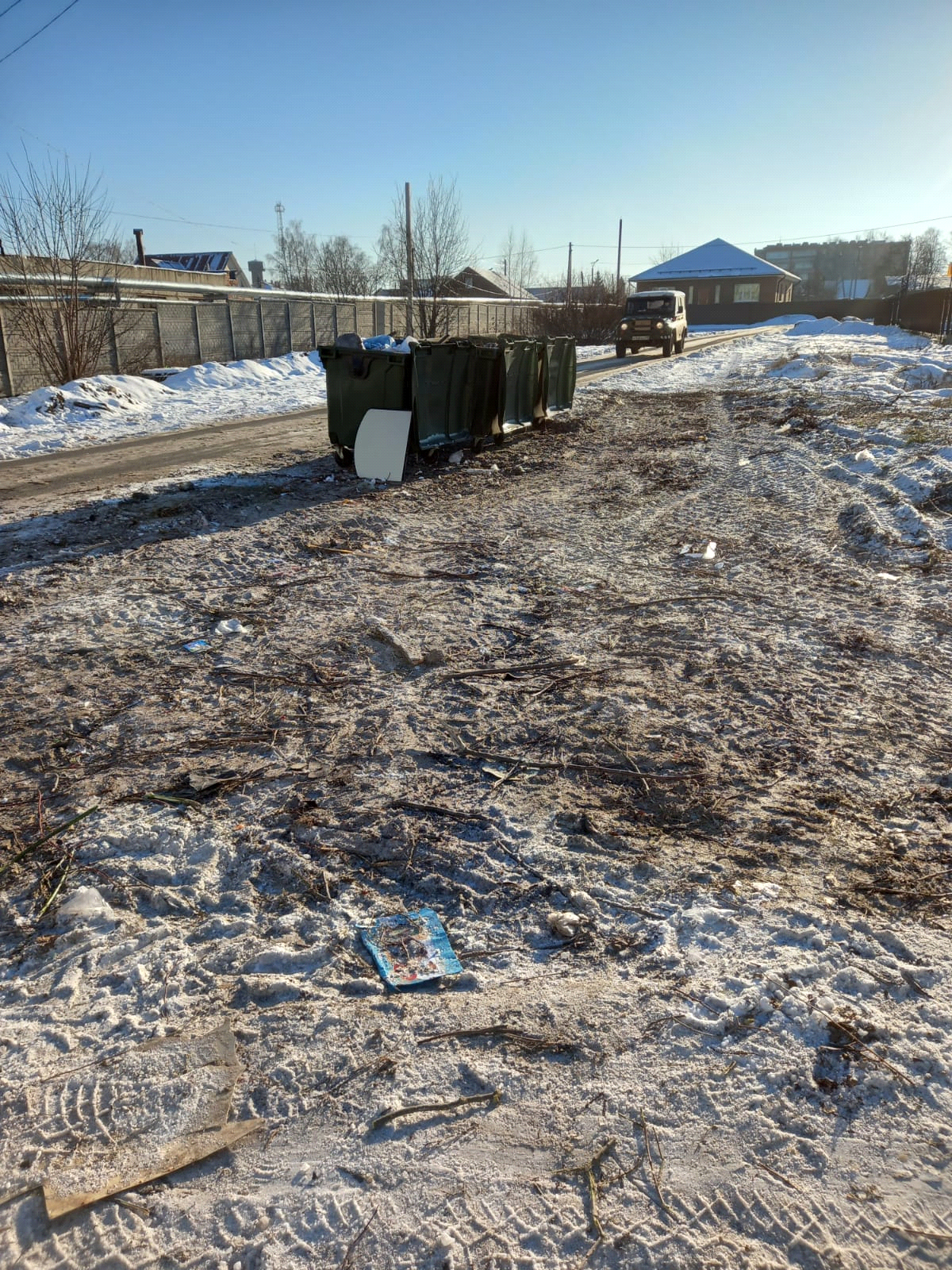 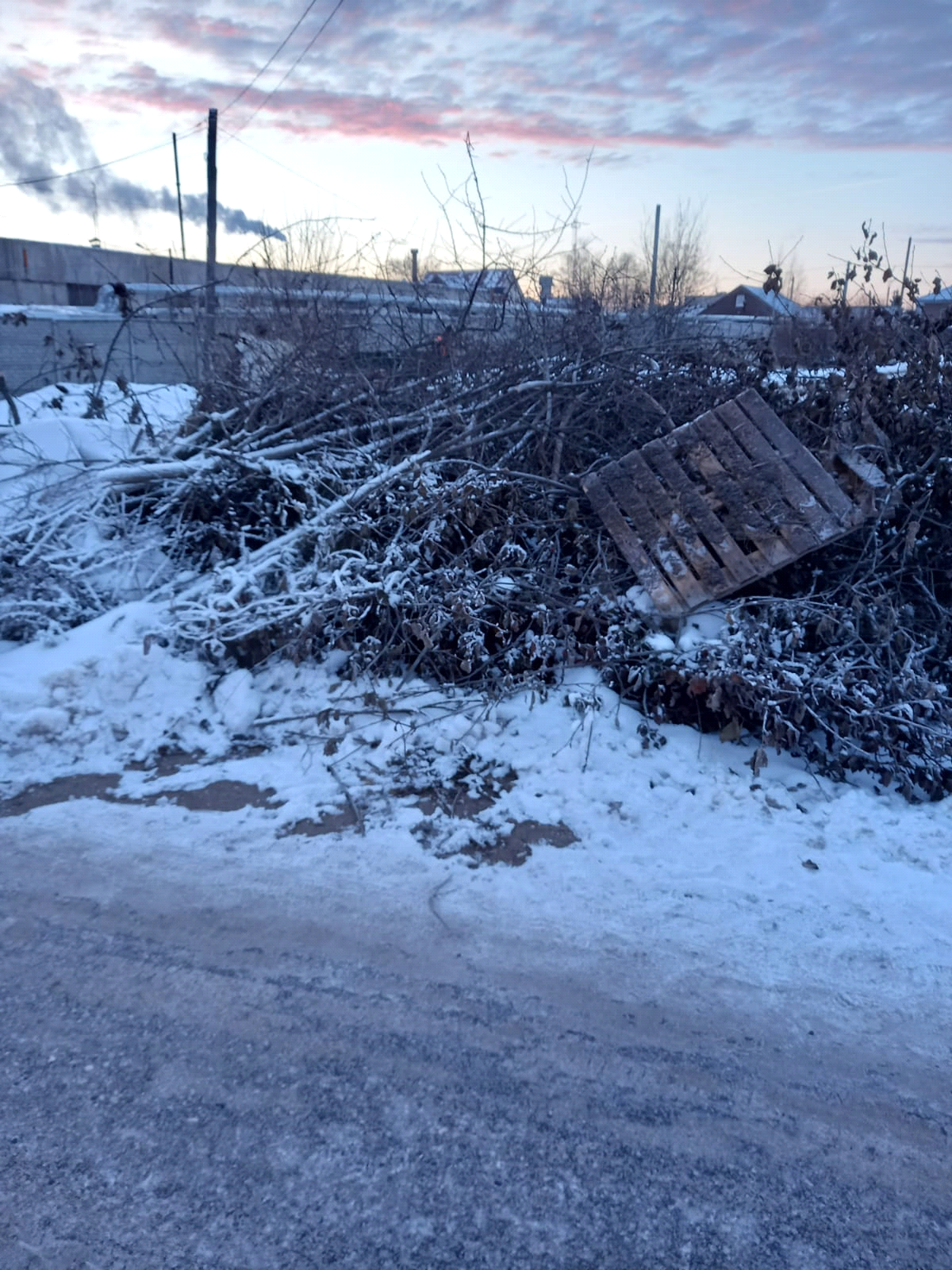 